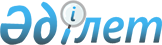 Об утверждении квалификационных требований при лицензировании деятельности по производству и ремонту средств измерений
					
			Утративший силу
			
			
		
					Постановление Правительства Республики Казахстан от 7 июня 2000 года N 867. Утратило силу - постановлением Правительства Республики Казахстан от 25 июля 2007 года N 626 (вводится в действие по истечении двадцатиоднодневного срока после официального опубликования)



     


Сноска. Постановление Правительства Республики Казахстан от 7 июня 2000 года N 867 утратило силу - постановлением Правительства Республики Казахстан от 25 июля 2007 года 


 N 626 


 (вводится в действие по истечении двадцатиоднодневного срока после официального опубликования).






 






     Сноска. В заголовок внесены изменения постановлением Правительства РК от 11 мая 2006 года N 


 380 


.






 





     В соответствии с Законом Республики Казахстан от 17 апреля 1995 года  
 Z952200_ 
  "О лицензировании" Правительство Республики Казахстан постановляет:



     1. Утвердить прилагаемые:



     Квалификационные требования при лицензировании деятельности по производству средств измерений;



     Квалификационные требования при лицензировании деятельности по ремонту средств измерений. 


<*>






     Сноска. В пункт 1 внесены изменения постановлением Правительства РК от 11 мая 2006 года N 


 380 


.





     2. Комитету по стандартизации, метрологии и сертификации Министерства энергетики, индустрии и торговли Республики Казахстан привести свои ранее принятые решения в соответствие с настоящим постановлением.



     3. Настоящее постановление вступает силу со дня подписания.


     Премьер-Министр




  Республики Казахстан      





                                                  Утверждены



                                       постановлением Правительства



                                           Республики Казахстан



                                        от 7 июня 2000 года N 867



           Квалификационные требования при лицензировании 






             деятельности по поверке средств измерений 




<*>





     Сноска. Квалификационные требования исключены (см. пост. Правительства РК от 11 мая 2006 года N 


 380 


).






                                                 Утверждены



                                       постановлением Правительства



                                           Республики Казахстан



                                        от 7 июня 2000 года N 867




 




            Квалификационные требования при лицензировании 






            деятельности по производству средств измерений 






 


 





      Квалификационные требования при лицензировании деятельности по производству средств измерений (измерения геометрических, механических величин, массы, силы, твердости, параметров движения, давления, вакуума, измерения расхода и количества жидкостей и газов, плотности и вязкости, физико-химические измерения, температурные и теплофизические измерения, оптические и оптико-физические измерения, акустические, электрические, магнитные измерения, измерения времени и частоты, радиотехнические, измерения ионизированных излучений) включают наличие: 



      1) нормативной, а также утвержденной и согласованной в установленном порядке технической документации (технического задания, технических условий, конструкторско-технологической документации) на изготовление средств измерений; 



      2) производственных помещений для изготовления средств измерений, соответствующих санитарным нормам и правилам, требованиям безопасности труда и охраны окружающей среды; 



      3) необходимого технологического оборудования и руководств по его эксплуатации в соответствии с конструкторско-технологической документацией; 



      4) нормативных документов, регламентирующих методы измерений и испытаний с требуемой точностью; 



      5) измерительного и испытательного оборудования, обеспечивающих в полном объеме контроль качества сырья, комплектующих изделий и продукции, а также контроль влияющих величин при производстве и испытании выпускаемых средств измерений; 



      6) технической документации, регламентирующей монтаж и установку измерительного и испытательного оборудования; 



      7) сертификатов о метрологической аттестации или поверке применяемого измерительного и испытательного оборудования; 



      8) сертификата об утверждении типа выпускаемых средств измерений, полученного в установленном порядке; 



      9) договора на выполнение метрологических услуг с юридическим лицом, имеющим право поверки выпускаемых средств измерений; 



      10) штата специалистов, имеющих соответствующую квалификацию и образовательный уровень в области производства средств измерений; 



      11) документированной системы внутреннего контроля качества изготовления и испытания средств измерений; 



      12) заключений органов санитарного надзора, подтверждающих соответствие заявителя требованиям санитарных норм. 




                                               Утверждены



                                     постановлением Правительства



                                          Республики Казахстан



                                        от 7 июня 2000 года N 867




 




            Квалификационные требования при лицензировании 






              деятельности по ремонту средств измерений 






 


 





      Квалификационные требования при лицензировании деятельности по ремонту средств измерений (измерения геометрических, механических величин, массы, силы, твердости, параметров движения, давления, вакуума, измерения расхода и количества жидкостей и газов, плотности и вязкости, физико- химические измерения, температурные и теплофизические измерения, оптические и оптико-физические измерения, акустические, электрические, магнитные измерения, измерения времени и частоты, радиотехнические, измерения ионизированных излучений) в соответствии с заявленной областью лицензирования включают наличие: 



      1) нормативной, а также утвержденной и согласованной в установленном порядке технической и технологической документации на ремонт средств измерений; 



      2) помещений для организации приемки, ремонта и хранения средств измерений, соответствующих санитарным нормам и правилам, требованиям безопасности труда и охраны окружающей среды; 



      3) необходимого технологического оборудования и руководств по его эксплуатации; 



      4) нормативных документов, регламентирующих методы выполнения измерений и испытаний с требуемой точностью; 



      5) измерительного и испытательного оборудования, обеспечивающих в полном объеме контроль качества сырья, комплектующих изделий и ремонтных работ; 



      6) условий для проведения испытаний средств измерений и контроля качества ремонтных работ в соответствии с установленными требованиями;



      7) квалифицированных кадров, имеющих соответствующий образовательный уровень и опыт практической работы по ремонту, юстировке и наладке средств измерений;



      8) договора на выполнение метрологических услуг с юридическим лицом, имеющим право поверки ремонтируемых средств измерений;



      9) заключений органов санитарного надзора, подтверждающих соответствие заявителя требованиям санитарных норм.

					© 2012. РГП на ПХВ «Институт законодательства и правовой информации Республики Казахстан» Министерства юстиции Республики Казахстан
				